Prerequisites for Attendance at BOUTOS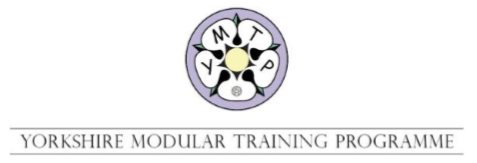 The following lists the minimum requirements that need to be evidenced in order to attend the Basic Obstetric Ultrasound Training and OSats (BOUTOS) course. In order to maximise the opportunities given to trainees, there cannot be exceptions.
Completion of Principles of Ultrasound (StratOG Module)				□Date completed   _____________________
Attendance at Basic Ultrasound Course (YMTP)						□Date attended   _____________________Completion of 5 hours of Simulation Time						□Date attended   _____________________Date attended   _____________________Date attended   _____________________Date attended   _____________________Date attended   _____________________Minimum of 2 live scanning sessions 							□Date attended   _____________________Date attended   _____________________I understand that whilst BOUTOS facilitates live scanning and the opportunity to undertake OSATs, it is not a replacement for assessments undertaken within my own unit.ST3 Trainee Name & Signature          	__________________________Educational Supervisor	Signature	__________________________Date					__________________________